West Lancashire Dementia Friendly Communities 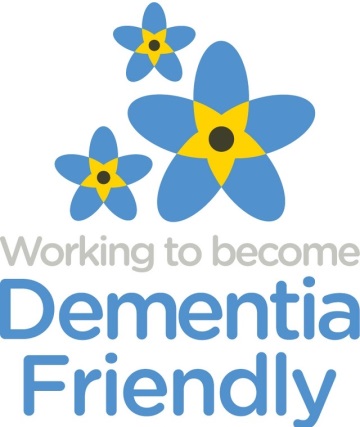 2nd October 2017    The Annexe, CLM Church, Cottage Lane, Ormskirk, L39PresentInitialOrganisations Kathleen StortonKSAlzheimer’s Society Amanda Boult ABCottage Lane Mission  Robert GodsonRGHome instead Carol CCRBS managerSue Watkinson SWU3A  Karen scarbourgh KSLancs fire and rescue Gayle Woods GW Mooney Everett PamMooney Everett Jon Resident ApologiesYvonne EwesYE WLVCS and Carers Support West LancsMichelle Southport and Ormskirk hospital 1Summary  Welcome to new attendees and brief introductions.  KS TO CIRCULATE OLD MINUTES WITH NEW MINUTES 2Discussion of event  Action By: Thanks to all who attended and di their slot in the rain!! Discussion around the themes that have come from the If only cards. These were , in general, Transport – bus drivers could announce, give more time to sit down, the timetable finishes too early. We discussed approaching Arriva in a formal level seeing what they are involved in already across the region ie DAA/DFC. We also discussed local contact for running a friends session Shopping – could we have assistance , people stopping in entrance makes it difficult. We discussed take your time lane and writing to the supermarkets. Patience- it would help if people didn’t tut at me when im going slow We discussed a general awareness campaign and how it should be mandatory to have a dementia friends session as part of staff induction Carers – more groups, more support for carers. We discussed how we can help raise the profile of groups already out there and then identify any gapsAnother theme that came up in the group discussion is Capacity As a couple of member organisations struggle to support with issues around capacity and GPs assessment, or lack of. We discussed how GPs could be better supported to better support others. events We discussed the business event in October, awaiting to hear from Claire cooper Amanda and Robert are attending OWLS tomorrow to promote DFC and DFThe group were in agreement to ensure we spread out across the patch and not just focus on west lancs.  We will let this pan out how it pans out but for now we want to include allNov- sharing of info gathered and action planning  - countywide awareness. This will be held at the fire stationLMeetings and roles Action By:We discussed the frequency of meetings and purpose of future meetings. For now it was decided 6 weekly meetings felt better than monthly or quarterly. The purpose of the next meeting will be to the nov event planning. As well as everyone updating on actions We discussed roles. It was agreed that we will trail a different chair each time and decide at the end of the meeting for next time. Robert will chair 13th Nov meeting Gail and Pam will write up the minutes from that meeting. Amanda B offered to be press/comms officerKathleen will remain the link with Alzheimer’s Society DFC team 6Tasks Action By:allAOB Discussed money and how people have offered us donations on the market stall. KS explained how it would be complicated to go down the bank account route and how we don’t need to really as can rely on members for some things, if we all share it. Re donations it was decided at the Nov event and any future ones Each registered charity member could bring their own buckets so it was clear to people where there money was going Sue is meeting with older peoples champion on Wednesday, will encourage to attend next meeting Next meeting – 13th nov 1pm cottage lane mission 